The Government of Iceland has informed me that the Delegation of Denmark is fully empowered to represent Iceland from 20 October until the end of the Conference, to vote and to sign the Final Acts of the Conference on its behalf pursuant to No. 335 of the ITU Convention.The instrument for the transfer of powers has been deposited with the Secretariat of the Credentials Committee.						Dr Hamadoun I. Touré
						Secretary-GeneralPlenipotentiary Conference (PP-14)
Busan, 20 October – 7 November 2014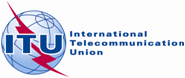 PLENARY MEETINGDocument 100-EDocument 100-EPLENARY MEETING20 October 201420 October 2014PLENARY MEETINGOriginal: EnglishOriginal: EnglishNote by the Secretary-GeneralNote by the Secretary-GeneralNote by the Secretary-Generaltransfer of powerstransfer of powerstransfer of powersICELAND – DENMARKICELAND – DENMARKICELAND – DENMARK